GUIA DE TRABAJOIndicaciones generales:En el objetivo marca con el destacador la habilidad y el contenido que trabajarás.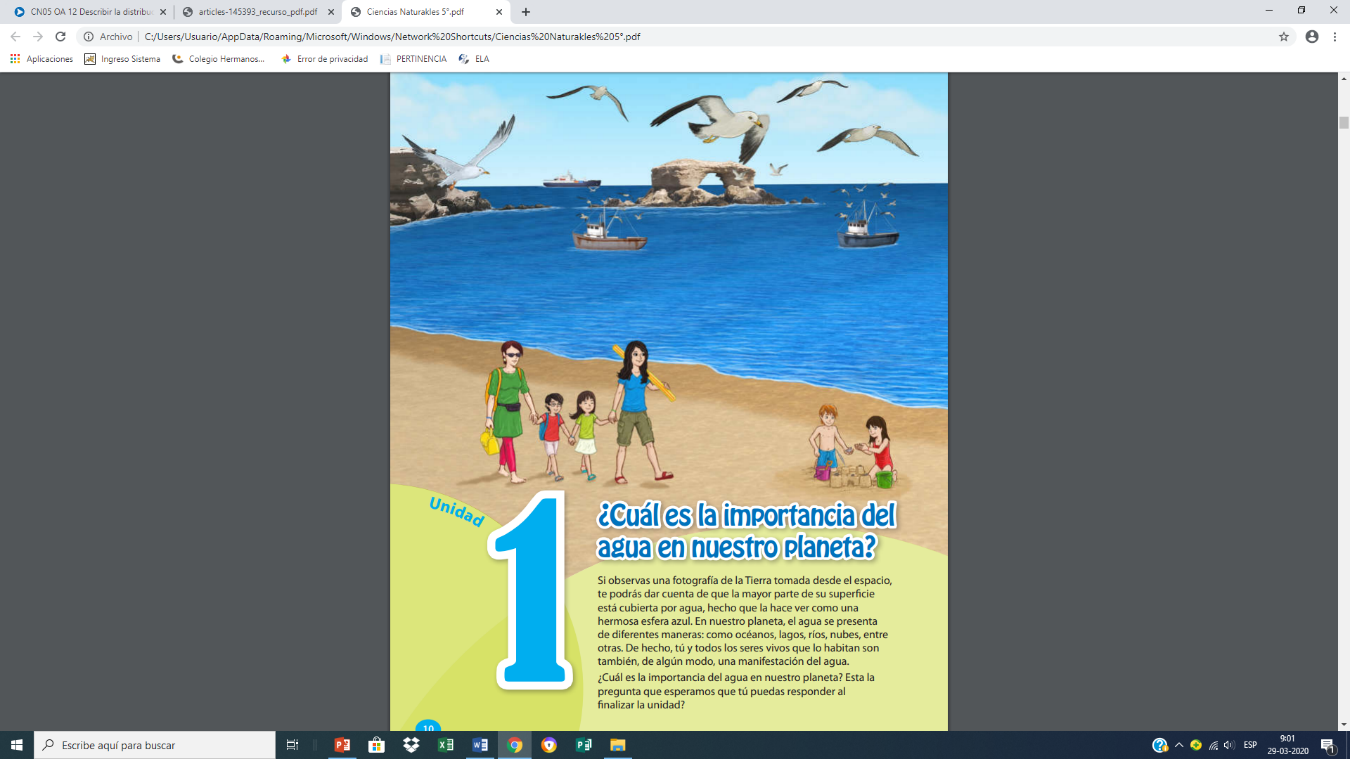 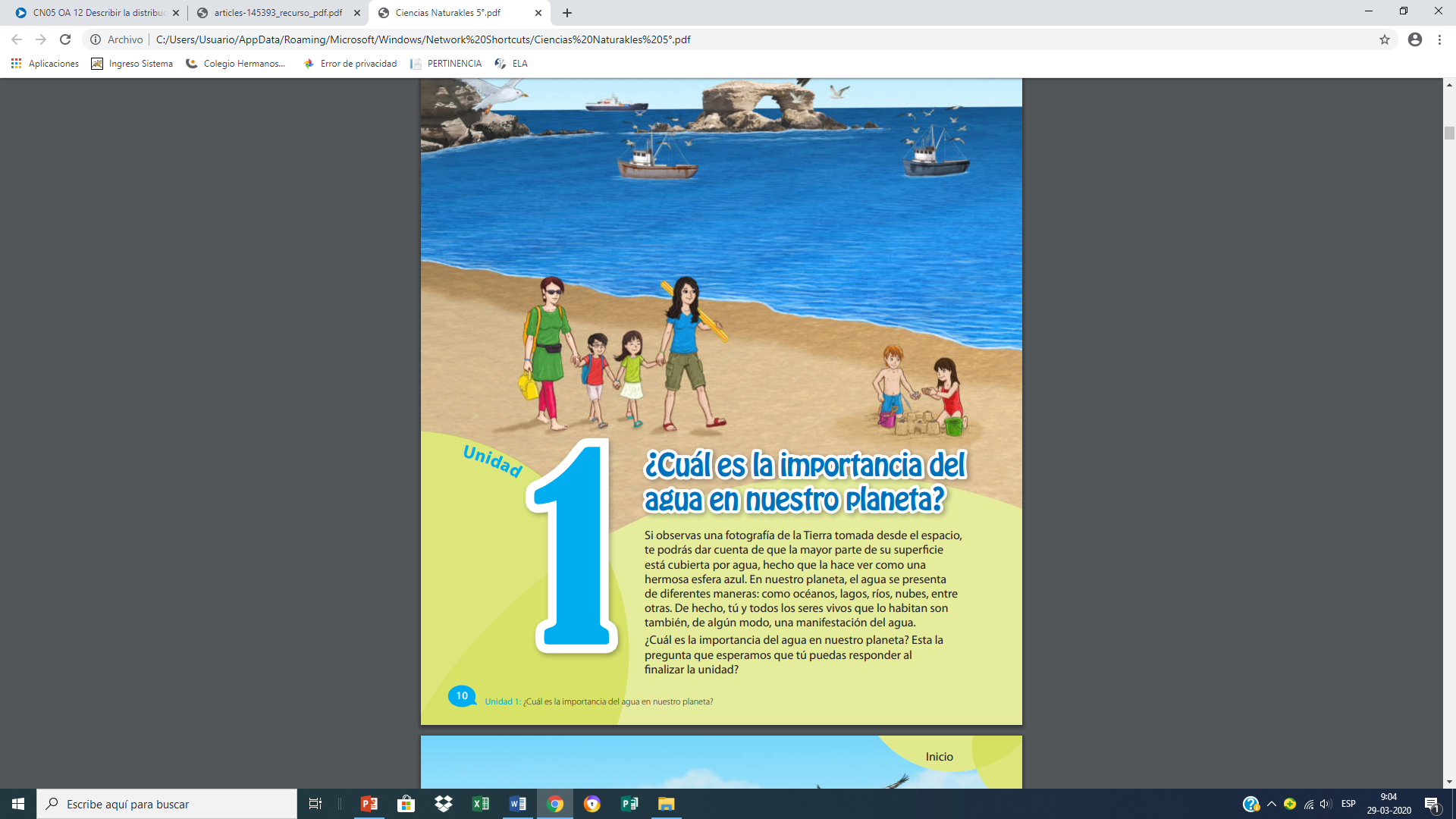 Observa el mapamundi.Escribe el nombre de los océanos que tiene nuestro planeta. Recuerda que todos los océanos están formados exclusivamente de agua salada. En el mapamundi. Que encontraras a continuación.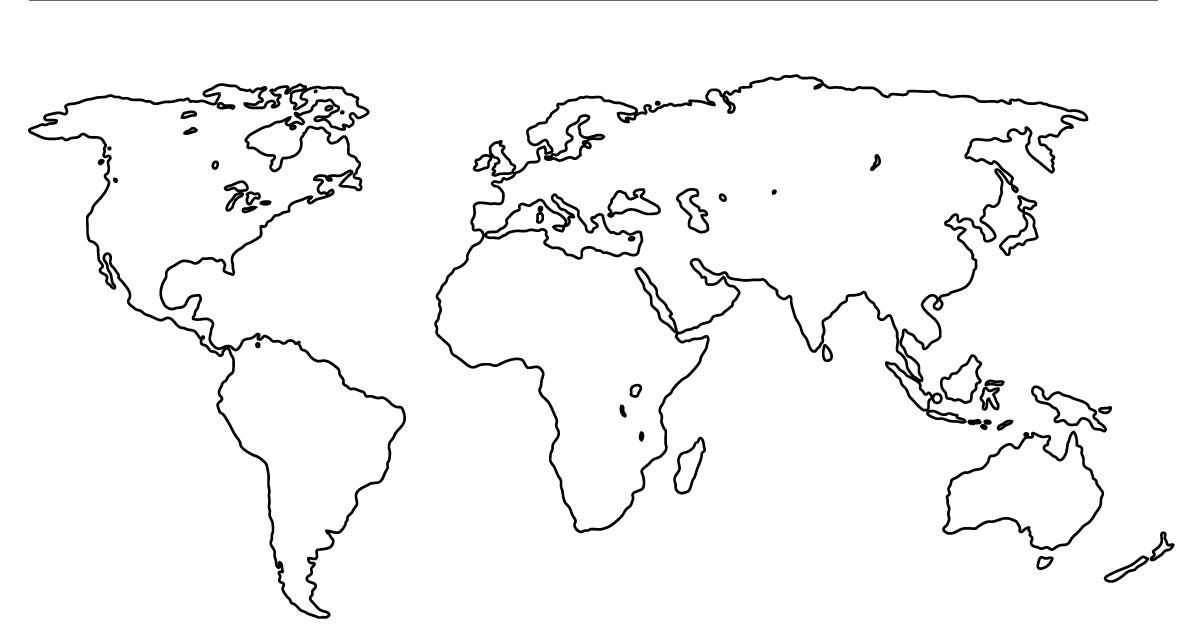 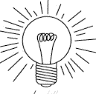 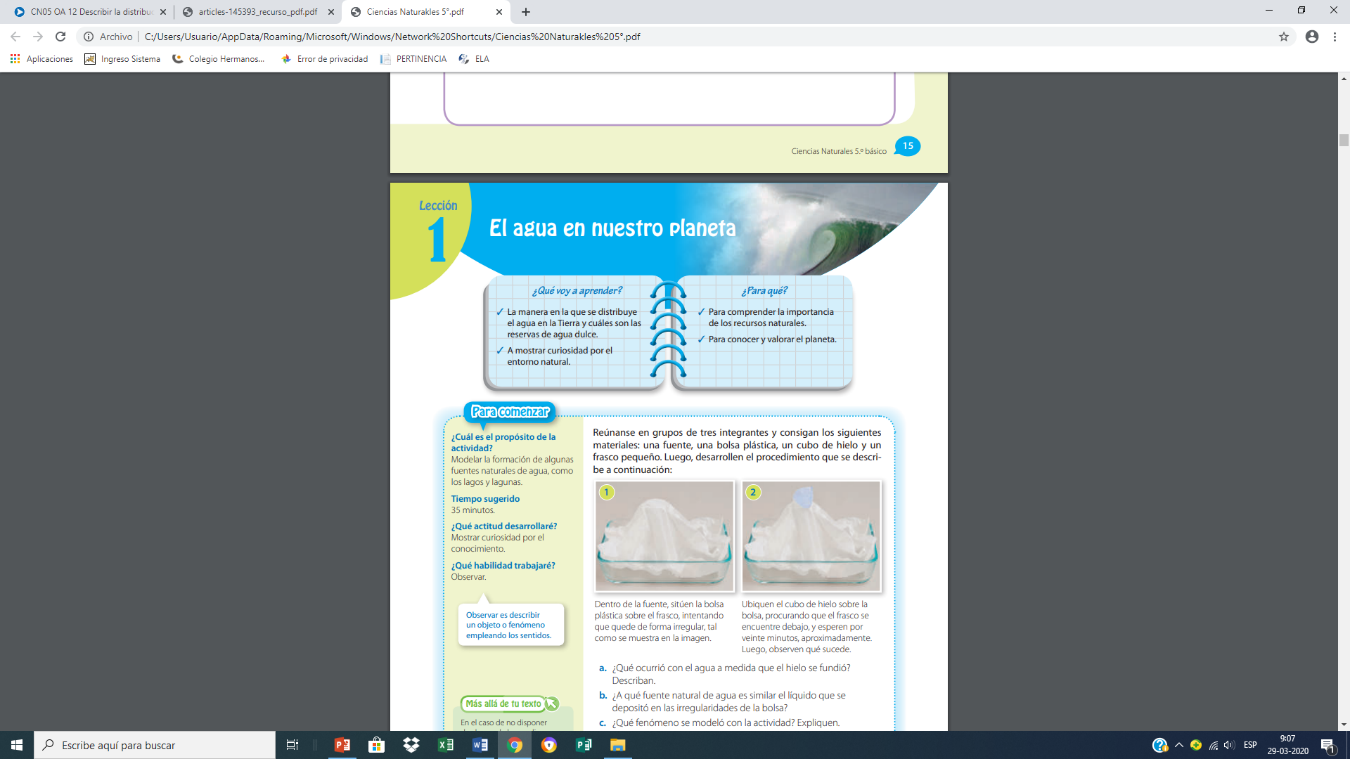 Sabías que nuestro planeta cuando se formó hace muchos años el agua era toda AGUA DULCE. Sí, y está probado geológicamente que la sal que tienen los océanos es por la erosión del mineral NaCl que tiene la tierra y cae a los océanos. Se ha probado que cada día cae al mar 3gr de sal en cada océano.¿Qué es NaCl? Si no lo sabes te invito a investigar.Hoy, el agua salada representa cerca del 97,5% de toda el agua del planeta y el agua dulce solo un 2,5 % y es baja en minerales.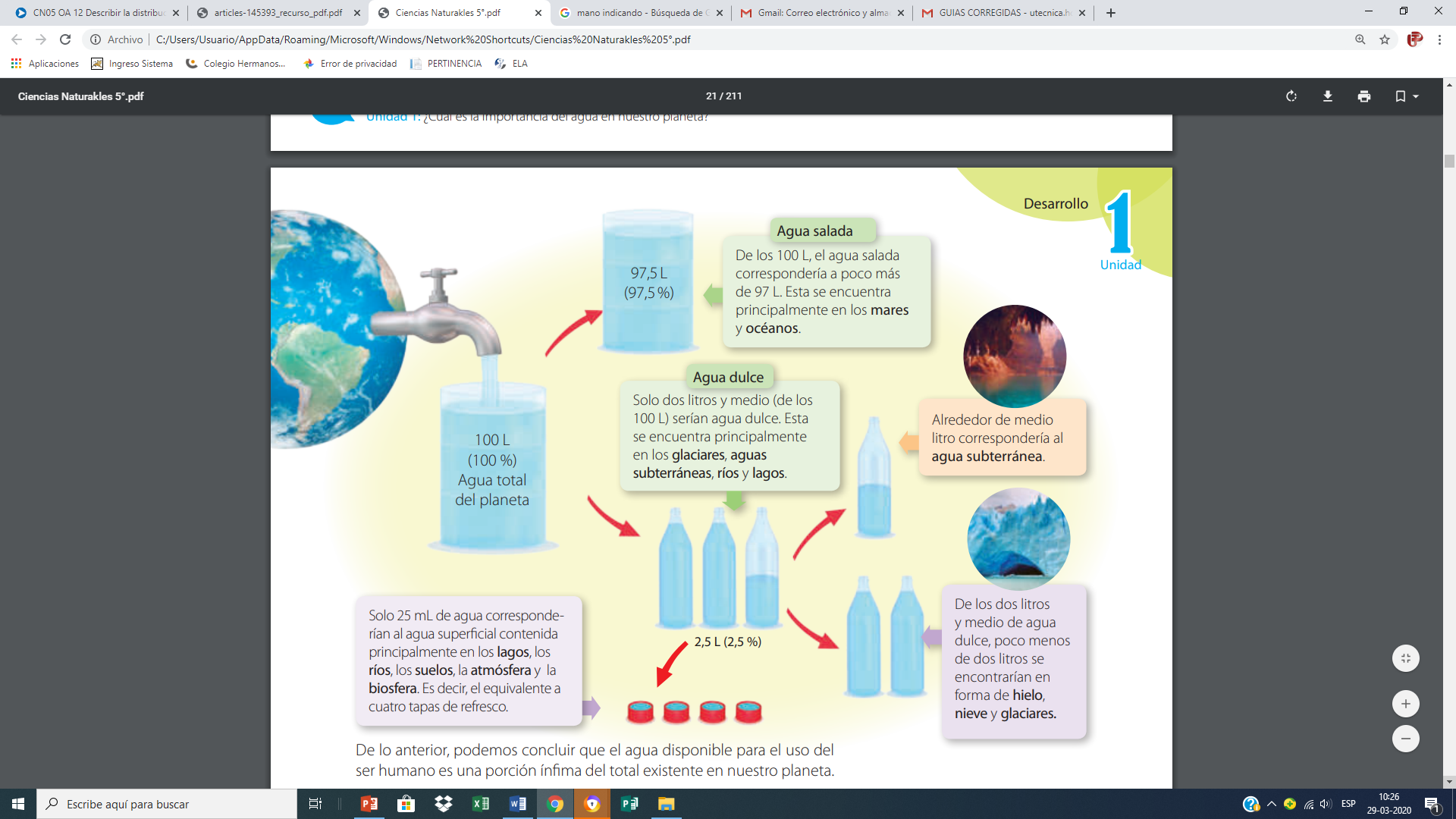 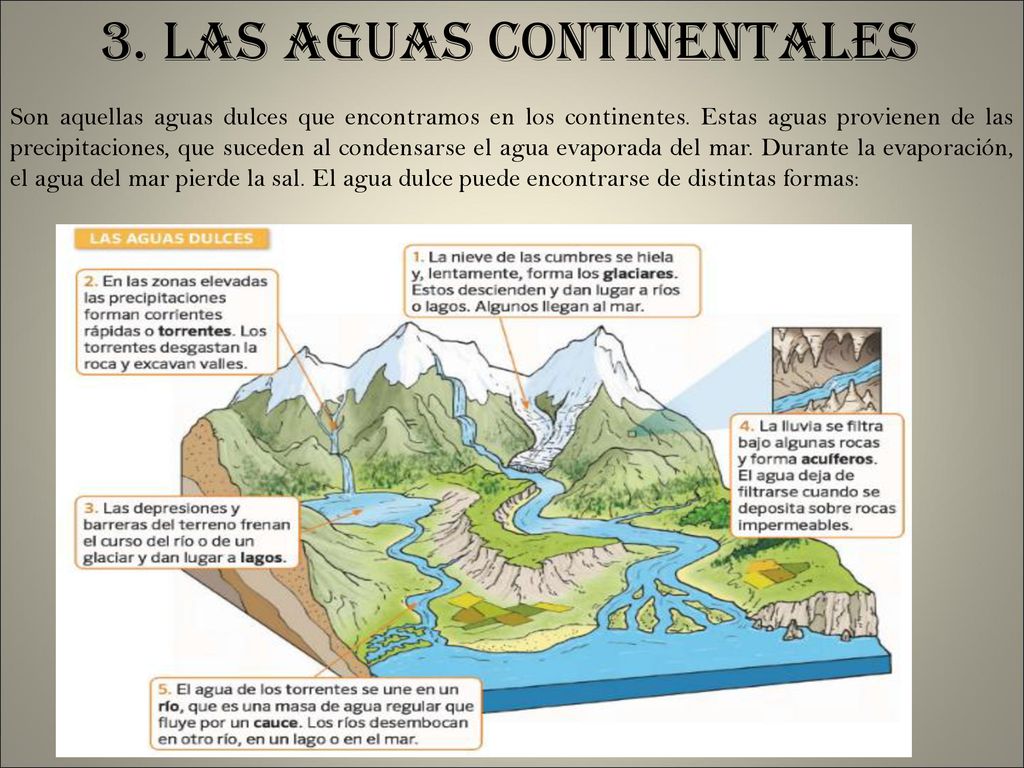 Busca en un atlas o en internet y completa la siguiente tabla. Escribiendo sus nombres y donde se ubican. 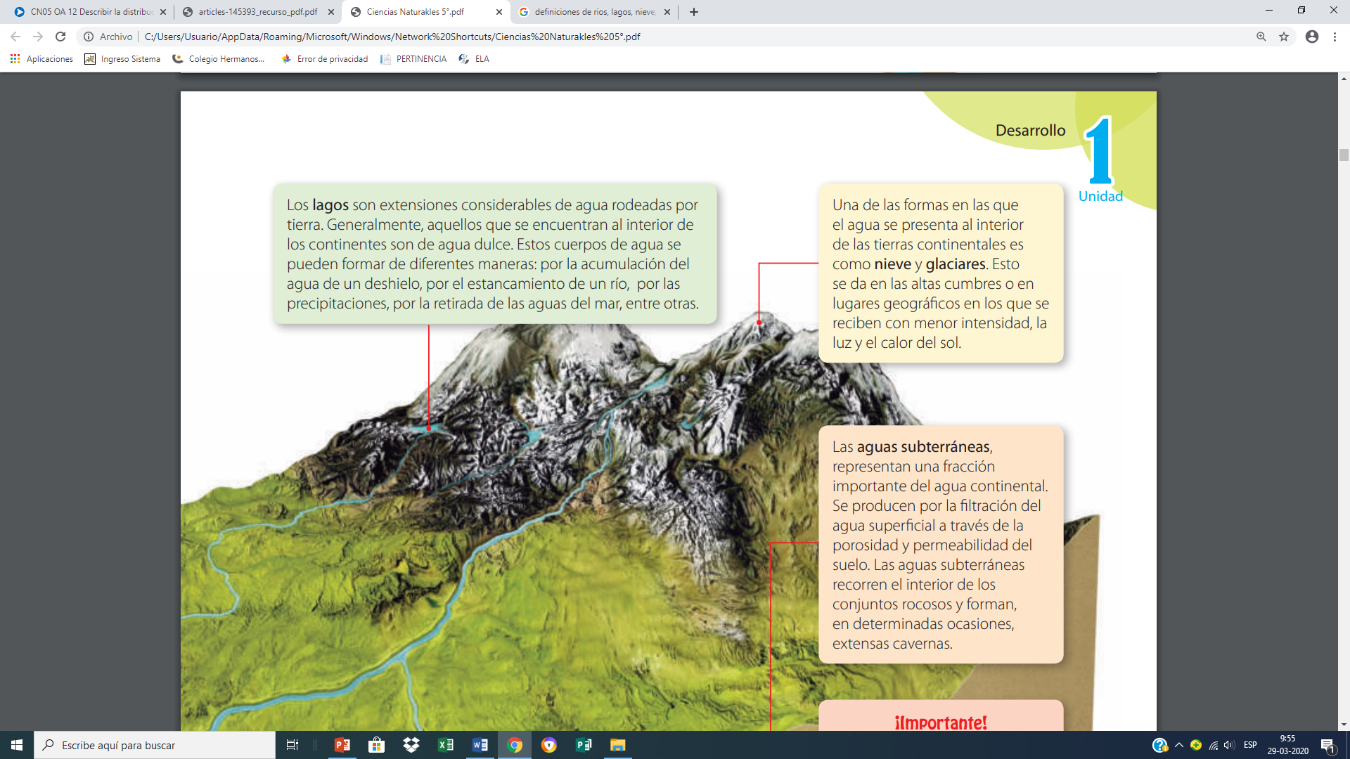 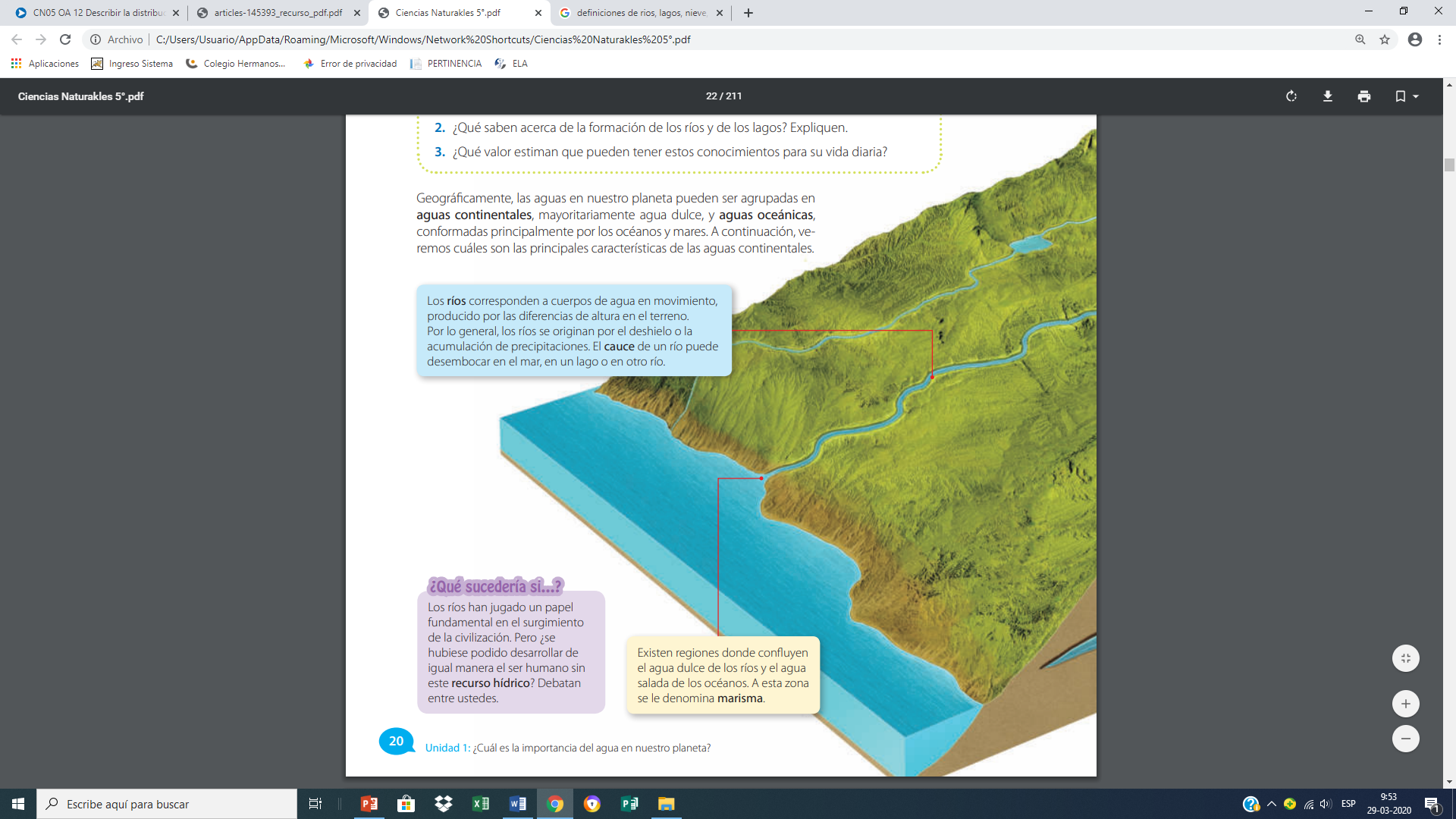 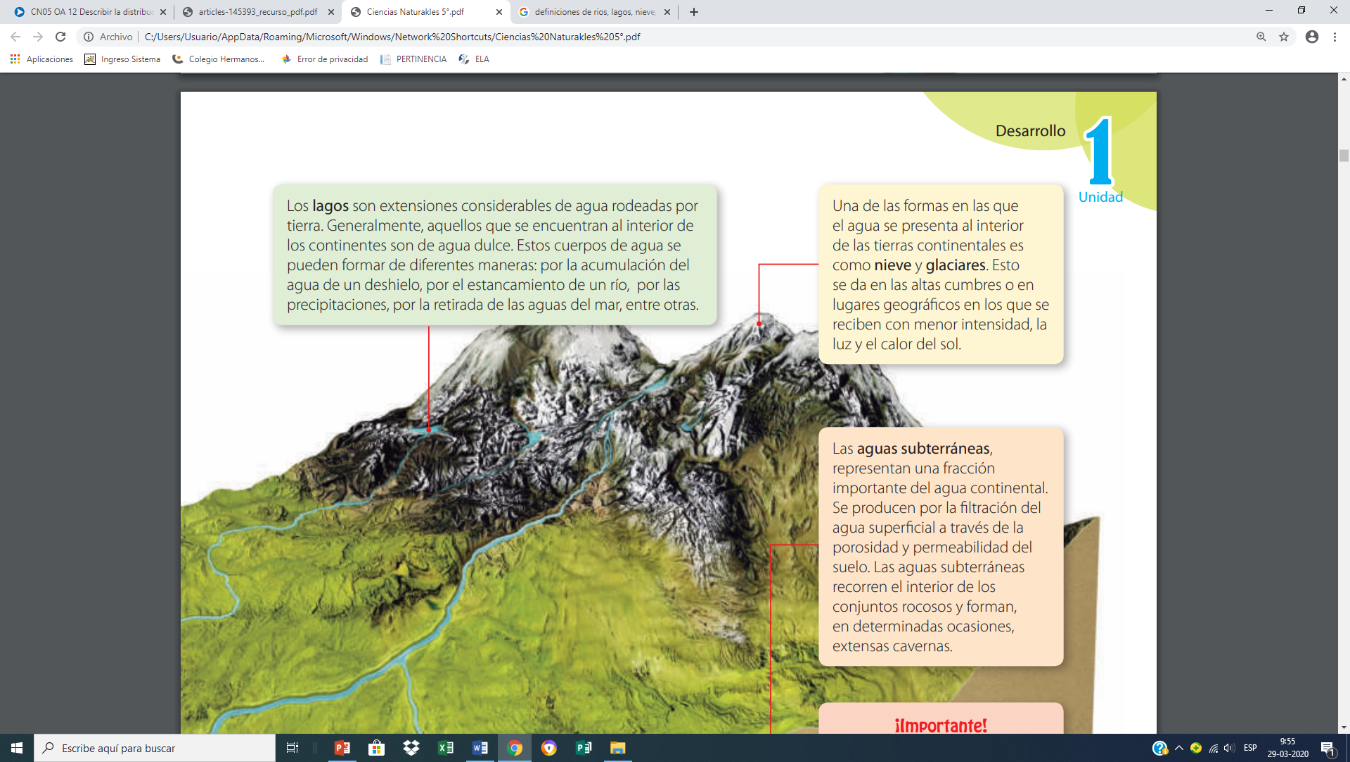 A la luz de l visto y leído completa los siguientes cuadros comparativos, estableciendo semejanzas y diferencias.                       Te dejo una demostración.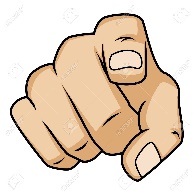 Ahora tú: A lo menos 4.CIERREResponde en tu cuaderno¿Cómo definirías aguas saladas y aguas dulces?¿Por qué crees que es importante cuidar el agua?¿Cómo crees que tú que puedes ayudar para el cuidado de los océanos?NOMBRE:CURSO: QUINTOSEMANA: 3ASIGNATURA: CIENCIAS NATURALESOBJETIVO:  Comparar algunas características del agua dulce y salada en la Tierra. Desarrollando una guía. OA12HABILIDAD: CompararOBJETIVO:  Comparar algunas características del agua dulce y salada en la Tierra. Desarrollando una guía. OA12CONTENIDO: Agua dulce agua salada en la tierra.OBJETIVO:  Comparar algunas características del agua dulce y salada en la Tierra. Desarrollando una guía. OA12COLEGIO HERMANOS CARRERACONTINENTESRIOSLAGOSLAGUNASAmérica África Europa OceaníaAsia RIOSLAGOSLos ríos tiene movimiento de sus aguas por las diferencias producidas por la altura del terrenoPor lo general se original por el deshiela de aguas en alturaEl movimiento de agua es menor debido al ser aguas rodeadas por tierra y en terrenos planosSu origen es variado: deshielos, agua estancada, precipitaciones, otras.AGUAS SUBTERRÉNEASRÍOSNIEVES Y GLACIARESLAGOSAGUAS DULCEAGUAS SALADAS1234